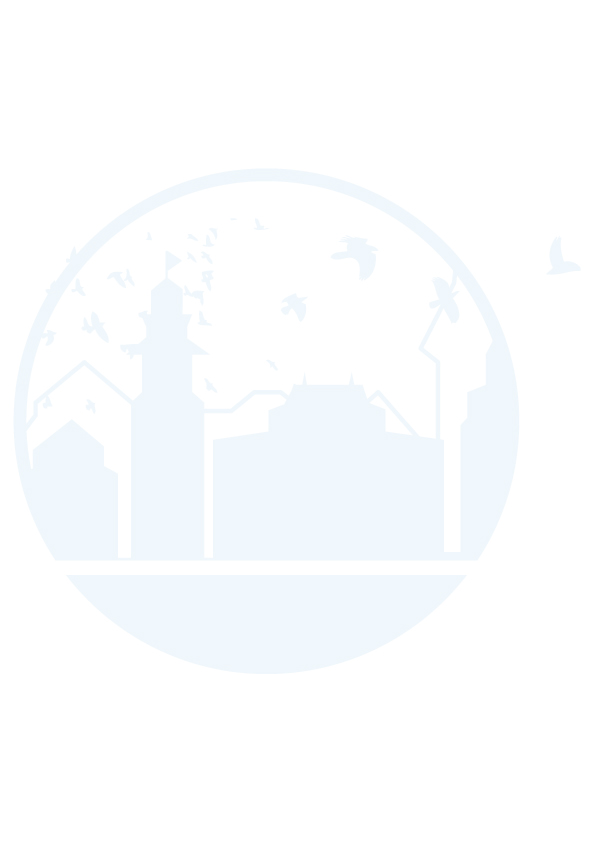 ZADÁVACÍ DOKUMENTACEk výběrovému řízení na zadání zakázky malého rozsahuVybavení výpočetní technikou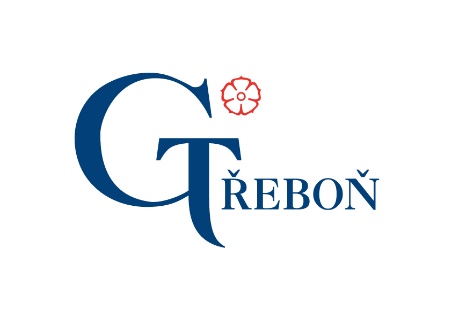 Identifikační údajeSpecifikace předmětu zakázkyPředmětem zakázky je dodávka výpočetní techniky dle specifikace v zadávací dokumentaci pro běžnou činnost školy. Předmětná zakázka bude financována z prostředků školy.Předmět zakázky, kromě vlastní dodávky, zahrnuje i dopravu na místo plnění v předem stanoveném termínu plnění, ověření funkčnosti a předání česky psaných návodů k dodávanému hardware i software, proškolení obsluhy a po/záruční servis. Technickou specifikaci dodávky v tabulkovém formátu obsahuje příloha č. 2. Při plnění předmětu zakázky musí být vybraným uchazečem dodržena minimálně uvedená konfigurace. Uchazeč je povinen uvést:a)  v příloze č. 1 Krycí list nabídky celkovou nabídkovou cenu bez DPH v Kč, samostatně výši DPH v Kč a celkovou nabídkovou cenu s DPH v Kč,b)  v příloze č. 2 Technická specifikace nabízenou konfiguraci a délku záruční doby.Druh zakázkyVeřejná zakázka malého rozsahu na dodávku. Uchazeč může podat svou nabídku pouze na celou veřejnou zakázku. Jiné varianty nejsou přípustné.Požadavky na prokázání kvalifikace dodavateleRozsah a termín plnění zakázkyPokyny pro zpracování a podání nabídkyPlatební podmínkyPožadujeme vystavení faktury, která musí mít náležitosti daňového dokladu. Daňový doklad (faktura) vč. dodacích listů/předávacích protokolů bude uchazečem vystaven a předán v den dodávky.  Úhrada faktury bude provedena bezhotovostním platebním stykem z účtu zadavatele na účet dodavatele uvedený v návrhu smlouvy a na faktuře. Termín splatnosti faktury bude nejpozději do 30 kalendářních dnů ode dne doručení daňového dokladu zadavateli. Zadavatel nebude poskytovat na dodávku žádnou zálohu.Způsob hodnocení nabídek a hodnotící kritériaHodnocené nabídky:Hodnoceny budou pouze nabídky, které byly zadavateli doručeny řádně a včas podle požadavků uvedených ve výzvě. Nabídka, která bude doručena zadavateli po uplynutí lhůty pro podávání nabídek, nebude otevřena ani hodnocena. Uchazeče, který nabídku podal po uplynutí lhůty pro podání nabídek, vyrozumí zadavatel dopisem.Zadavatel vede o přijatých nabídkách evidenci v min. rozsahu – identifikace uchazeče, místo, datum a čas předložení nabídky.Úplnost nabídek: Bude provedeno posouzení formální a věcné úplnosti nabídek. Nabídka bude vyřazena, pokud nebude obsahovat požadované dokumenty, bude chybět podpis statutárního zástupce, nabídka nebude odpovídat požadovanému plnění. Nebude-li nabídka obsahovat požadované doklady a přílohy, bude označena za neúplnou a vyřazena z dalšího hodnocení.Úplnost nabídek posuzuje hodnotící komise.Hodnotící kritéria:  Nabídková cena včetně DPHNabídky, které splní kvalifikační kritéria, budou seřazeny podle ceny včetně DPH od nejvýhodnější po nejméně výhodnou, přičemž nejvýhodnější bude nabídka s nejnižší cenou. Tato nabídka bude vybrána jako vítězná pro příslušnou část. Další informaceDalší podmínky výběrového řízeníUchazeč, který podal nabídku, nesmí být současně subdodavatelem jiného uchazeče v tomto zadávacím řízení. Pokud uchazeč podá více nabídek na jednu a tutéž část samostatně nebo společně s dalšími uchazeči, nebo podá nabídku a současně je subdodavatelem jiného uchazeče v té samé části, zadavatel všechny nabídky podané takovým uchazečem samostatně či společně s jinými uchazeči vyřadí.Uchazeči nevzniká nárok na uhrazení nákladů spojených s podáním nabídky zadavateli. Uchazeči sami ponesou veškeré své náklady spojené s účastí v zadávacím řízení. Jednotlivé nabídky budou ponechány zadavateli pro jeho potřebu a nebudou uchazečům vráceny.Jednotliví uchazeči jsou povinni zdržet se jakýchkoliv jednání, která by mohla narušit transparentní a nediskriminační průběh zadávacího řízení, zejména pak jednání, v jejichž důsledku by mohlo dojít k narušení soutěže mezi uchazeči v rámci zadání zakázky.Dotaz k Zadávací dokumentaci je možné podat prostřednictvím elektronické pošty na kontaktní e-mail, a to do pěti dní před ukončením lhůty pro podání nabídek.Práva zadavatele:Zadavatel je oprávněn výběrové řízení zrušit bez udání důvodu.   Zadavatel si vyhrazuje právo předložené nabídky uchazečů nevracet Nabídku nelze považovat za návrh na uzavření smlouvy. Uchazečům podáním nabídky nevznikají žádná práva na uzavření smlouvy na provedení dodávky se zadavatelem. Zadavatel si vyhrazuje právo před rozhodnutím o výběru nejvhodnější nabídky ověřit informace uváděné dodavatelem v nabídce. Zadavatel si vyhrazuje právo využít jen část předložené nabídky.Zadavatel nepřiznává zájemci právo na náhradu nákladů spojených s účastí v zadávacím řízení. Rovněž nepožaduje poplatky za to, že se zájemce může o zakázku ucházet.Zadavatel si vyhrazuje právo vyloučit uchazeče, pokud v nabídce nedoloží dokumenty, požadované touto zadávací dokumentací.Zadavatel si vyhrazuje právo odmítnout všechny předložené nabídky, právo změnit nebo doplnit soutěžní podmínky pro všechny uchazeče, právo zrušit soutěž, omezit rozsah předmětu zakázky a právo neuzavřít Smlouvu s žádným z uchazečů. Žádný z uchazečů nemá ani v tomto případě nárok na náhradu nákladů spojených s vypracováním a podáním nabídky.Přílohypříloha č. 1 Krycí list nabídky příloha č. 3 Čestné prohlášení k prokázání základních kvalifikačních předpokladůpříloha č. 4 Čestné prohlášení o akceptaci zadávacích podmínekpříloha č. 5 Čestné prohlášení o vazbě uchazeče obsahem cenové nabídkypříloha č. 6 Čestné prohlášení o nepodílení se na přípravě nebo zadání předmětného výběrového řízeníPozn.: přílohou č. 2 je samostatný dokument (technická specifikace)Zpracovala: RNDr. Ivana KubínováV Třeboni dne 11. 6. 2017	Mgr. Anna Kohoutová, ředitelka školy	Příloha č. 1 KRYCÍ LIST NABÍDKYPříloha č. 3 PROHLÁŠENÍ O SPLNĚNÍ VYBRANÝCH KVALIFIKAČNÍCH PŘEDPOKLADŮČESTNÉ PROHLÁŠENÍSTATUTÁRNÍHO ZÁSTUPCE UCHAZEČE/ZÁJEMCE O ZAKÁZKUprokazující splnění základních kvalifikačních předpokladů uvedených v § 53 odstavec 1 zákona č. 137/2006 Sb., o veřejných zakázkách, ve znění pozdějších předpisůk veřejné zakázce malého rozsahu na služby s názvem:Vybavení výpočetní technikouTímto čestně prohlašuji, že níže uvedený dodavatelNázev dodavatele:  		…………………………………………………………….. se sídlem/místem podnikání: 	…………………………………………………………….IČ: 					…………………………………………………………….DIČ: 					…………………………………………………………….splňuje základní kvalifikační předpoklady uvedené v § 53 odstavec 1 zákona č. 137/2006 Sb., o veřejných zakázkách, ve znění pozdějších předpisů.V …………………………..	 dne ……………………………. ………………………………………………………………….Titul, jméno, příjmení a podpis osoby oprávněné jednat za dodavatele nebo jeho jménemPříloha č. 4 PROHLÁŠENÍ O AKCEPTACI ZADÁVACÍCH PODMÍNEKČESTNÉ PROHLÁŠENÍO AKCEPTACI ZADÁVACÍCH PODMÍNEKzakázky „Vybavení výpočetní technikou“(zadavatel: Gymnázium, Třeboň, Na Sadech 308, 379 01 Třeboň II )Prohlašuji, že: nabídka neobsahuje žádné přepisy a údaje, které by mohly zadavatele uvést v omyl a obsahuje …. stran,veškeré informace uvedené v nabídce jsou úplné a pravdivé,jsem se řádně seznámil s veškerými podmínkami této zakázky a souhlasím s nimi ve všech bodech.V  …………………………………………… dne ……………………….jméno a příjmení statutárního zástupce:		……………………………………………………podpis :						……………………………………………………Příloha č. 5 ČESTNÉ PROHLÁŠENÍ O VAZBĚ UCHAZEČE OBSAHEM CENOVÉ NABÍDKYČESTNÉ PROHLÁŠENÍo vazbě uchazeče obsahEM cenové nabídkyzakázky „Vybavení výpočetní technikou“(zadavatel: Gymnázium, Třeboň, Na Sadech 308, 379 01 Třeboň II)Prohlašuji, že se cítím být vázán obsahem cenové nabídky po dobu 90 dnů ode dne skončení lhůty pro podání nabídky.V  …………………………………………… dne ……………………….jméno a příjmení statutárního zástupce:		……………………………………………………podpis :						……………………………………………………Příloha č. 6  ČESTNÉ PROHLÁŠENÍ O NEPODÍLENÍ SE NA PŘÍPRAVĚ NEBO ZADÁNÍ PŘEDMĚTNÉHO VÝBĚROVÉHO ŘÍZENÍNázev/ obchodní firma uchazeče:se sídlem: IČ:ČESTNÉ PROHLÁŠENÍO NEPODÍLENÍ SE NA PŘÍPRAVĚ NEBO ZADÁNÍ PŘEDMĚTNÉHO VÝBĚROVÉHO ŘÍZENÍzakázky „Vybavení výpočetní technikou“(zadavatel: Gymnázium, Třeboň, Na Sadech 308, 379 01 Třeboň II)Já, níže podepsaný/á (doplnit příjmení, jméno)……………………………………………………………. narozen/a (den, měsíc, rok)…………………………………………………………………………………….…….., tímto čestně prohlašuji, že náš subjekt předkládající nabídku se nepodílel na přípravě nebo zadání předmětného výběrového řízení.V ………………………………….dne  …………………………………………………………….………podpisNázev zakázky:Vybavení výpočetní technikouZadavatel:Gymnázium, Třeboň, Na Sadech 308IČ:60816945DIČ:nemámeSídlo zadavatele:Na Sadech 308, 379 01 Třeboň Oprávněná osoba:Mgr. Anna Kohoutová, ředitelka školyKontaktní osoba:RNDr. Ivana KubínováKontaktní telefon:Tel: 389822057Kontaktní e-mail:E-mail: gymnaz@gymtrebon.czDodavatel předloží:Požadavky na prokázání základních kvalifikačních předpokladů:Splnění základních kvalifikačních předpokladů předložením čestného prohlášení o tom, že splňuje základní kvalifikační předpoklady dle §53, zákona č. 137/2006 Sb., o veřejných zakázkách (možno využít Přílohu č. 2 Zadávací dokumentace). Požadavky na prokázání profesních kvalifikačních předpokladů:Uchazeč prokáže splnění profesních kvalifikačních předpokladů předložením:Výpisu z obchodního rejstříku, pokud je v něm zapsán, či výpisu z jiné obdobné evidence, pokud je v ní zapsán. Doklad nesmí být starší než 90 kalendářních dnů ke dni podání nabídkyDoklad o oprávnění k podnikání podle zvláštních předpisů v rozsahu předmětu veřejné zakázky, zejména dokladu prokazující příslušné živnostenské oprávnění, pokud toto oprávnění není již patrné z dokladu předkládaného dle předchozího bodu. Dodavatel předloží originál potvrzení pojišťovny, že je pojištěn na odpovědnost za způsobené škody ve výši minimálně shodné s celkovou výší této zakázky.Výše uvedené doklady (prokazující profesní kvalifikační předpoklady) je možno předložit v prosté kopii dokumentu. Originál či ověřenou kopii výše uvedených dokladů předloží poté pouze vybraný uchazeč před podpisem smlouvyDoba pro podání nabídky:Od 13. 6. 2017 do 26. 6. 2017 do 12:00 hodin Zasedání výběrové komise 26. 6. 2017 od 12.05 na adrese:  Gymnázium Třeboň, Na Sadech 308, 379 01 Třeboň  Podpis smlouvy s vybraným uchazečemDo 29. 6. 2017Fyzické dodání předmětu zakázkyOd 1. 7.  2017 do 18. 8. 2017Místo převzetí plnění zakázky (evidence a zpráva):Gymnázium Třeboň, Na Sadech 308, 379 01 Třeboň  Termín pro podání nabídky:Uchazeč doručí nabídku nejpozději do 26. 6. 2017 do 12.00 hod. poštou na adresu: Gymnázium, Třeboň, Na Sadech 308, 379 01 Třeboň II nebo osobně na adresu Sekretariát, Gymnázium, Třeboň, Na Sadech 308, 379 01 Třeboň II.  Při předání osobně bude sepsán Protokol o osobním převzetí nabídky uchazeče.Při doručení poštou je rozhodující potvrzení zadavatele o přijetí nabídky.  Nabídky podané po uplynutí výše uvedené lhůty nebudou otevřeny a budou vráceny zpět uchazeči.Forma nabídky:Uchazeč může podat svou nabídku pouze na celou veřejnou zakázku. Jiné varianty nejsou přípustné.Nabídka musí být podána písemně v jednom vyhotovení v uzavřené a zalepené obálce. Nabídka bude podepsána oprávněnou osobou. Zadavatel nepřipouští variantní nabídky.Způsob předložení nabídky:Struktura nabídky musí odpovídat požadavkům podrobně uvedeným v této Zadávací dokumentaci. Nabídka na celou veřejnou zakázku podaná jedním uchazečem musí být v samostatné řádně uzavřené obálce. Dále musí být obálka označena názvem veřejné zakázky „Vybavení výpočetní technikou“. Obálka musí být opatřena jménem a adresou uchazeče a obsahovat zvýrazněné označení „NEOTEVÍRAT“. Odvolání zaslané nabídky je možno písemnou formou nejpozději do termínu předložení nabídek.VŠECHNY STRANY NABÍDKY BUDOU OČÍSLOVÁNY A BUDOU ODEVZDÁNY PEVNĚ SPOJENÉ V JEDNOM SVAZKU, TAKŽE JEDNOTLIVÉ LISTY NEBUDE MOŽNÉ Z NABÍDKY VYJMOUT.Povinné součásti nabídky:Nabídka musí být předložena v obálce v následující struktuře:1. Krycí list nabídky(Příloha č. 1 Zadávací dokumentace – závazný vzor)2. Kvalifikační předpokladyProkázání základních kvalifikačních předpokladů (Příloha č. 3 Zadávací dokumentace - doporučený vzor)Prokázání profesních kvalifikačních předpokladůPotvrzení o pojištění3. Technická specifikace (Příloha č. 2  - samostatný dokument)4.  Návrh smlouvy podepsaný oprávněnou osobou 5. Prohlášení statutárního zástupce o akceptaci zadávacích podmínek  (Příloha č. 4 Zadávací dokumentace – závazný vzor)6.  Prohlášení statutárního zástupce o vazbě uchazeče k obsahu zakázky (Příloha č. 5 Zadávací dokumentace – závazný vzor)7. Prohlášení statutárního zástupce o nepodílení se na přípravě nebo zadání předmětného výběrového řízení (Příloha č. 6 Zadávací dokumentace – závazný vzor)Zadávací dokumentaci včetně příloh zašleme na vyžádání e-mailem.Měna nabídkové ceny:CZKJazyk, ve kterém má být nabídka podánaČeský jazykPředpokládaná hodnota zakázky v KčPředpokládaná hodnota veřejné zakázky činí: 266 115,7 Kč bez DPH, 322 000 Kč s DPH.Předmětem hodnocení je celková nabídková cena s DPH v Kč. Způsob zpracování nabídkové cenyNabídková cena bude uvedena v členění nabídková cena v Kč bez DPH a nabídková cena v Kč včetně DPH (pokud uchazeč není plátce DPH, nebude se jeho cena bez DPH a včetně DPH lišit. Tato částka bude brána jako konečná). Nabídková cena bude uvedena na Krycím listu zakázky (viz příloha č. 1 této ZD) i v Návrhu kupní smlouvy.Lhůta, po kterou je zájemce svou nabídkou vázánZájemce je svou nabídkou vázán po dobu 90 dnů ode dne skončení lhůty pro podání nabídky.Záruční podmínkyMinimální požadovaná délka záruky je stanovena na 36 měsíců, pokud není stanoveno jinak v příloze č. 2 - Technická specifikace.KRYCÍ LIST NABÍDKYKRYCÍ LIST NABÍDKYKRYCÍ LIST NABÍDKYKRYCÍ LIST NABÍDKYNázev:Zakázka na dodání vybavení výpočetní technikou Zakázka na dodání vybavení výpočetní technikou Zakázka na dodání vybavení výpočetní technikou UchazečUchazečUchazečUchazečObchodní firma nebo název:Obchodní firma nebo název:Obchodní firma nebo název:Sídlo/místo podnikání (celá adresa včetněPSČ):Sídlo/místo podnikání (celá adresa včetněPSČ):Sídlo/místo podnikání (celá adresa včetněPSČ):Tel./fax:Tel./fax:Tel./fax:E-mail:E-mail:E-mail:IČ:IČ:IČ:DIČ:DIČ:DIČ:Osoba oprávněná za uchazeče jednat:Osoba oprávněná za uchazeče jednat:Osoba oprávněná za uchazeče jednat:Kontaktní osoba:Kontaktní osoba:Kontaktní osoba:Tel./fax:Tel./fax:Tel./fax:E-mail:E-mail:E-mail:Nabídková cena za celé plnění zakázky v Kč: cena celkem bez DPH ..…......................., samostatně DPH ………………….., cena celkem včetně DPH ………………..Nabídková cena za celé plnění zakázky v Kč: cena celkem bez DPH ..…......................., samostatně DPH ………………….., cena celkem včetně DPH ………………..Nabídková cena za celé plnění zakázky v Kč: cena celkem bez DPH ..…......................., samostatně DPH ………………….., cena celkem včetně DPH ………………..Nabídková cena za celé plnění zakázky v Kč: cena celkem bez DPH ..…......................., samostatně DPH ………………….., cena celkem včetně DPH ………………..Osoba oprávněná za uchazeče jednatOsoba oprávněná za uchazeče jednatOsoba oprávněná za uchazeče jednatOsoba oprávněná za uchazeče jednatPodpis oprávněné osoby, razítkoPodpis oprávněné osoby, razítkoTitul, jméno, příjmeníTitul, jméno, příjmeníFunkceFunkce